Checking Letter by Letter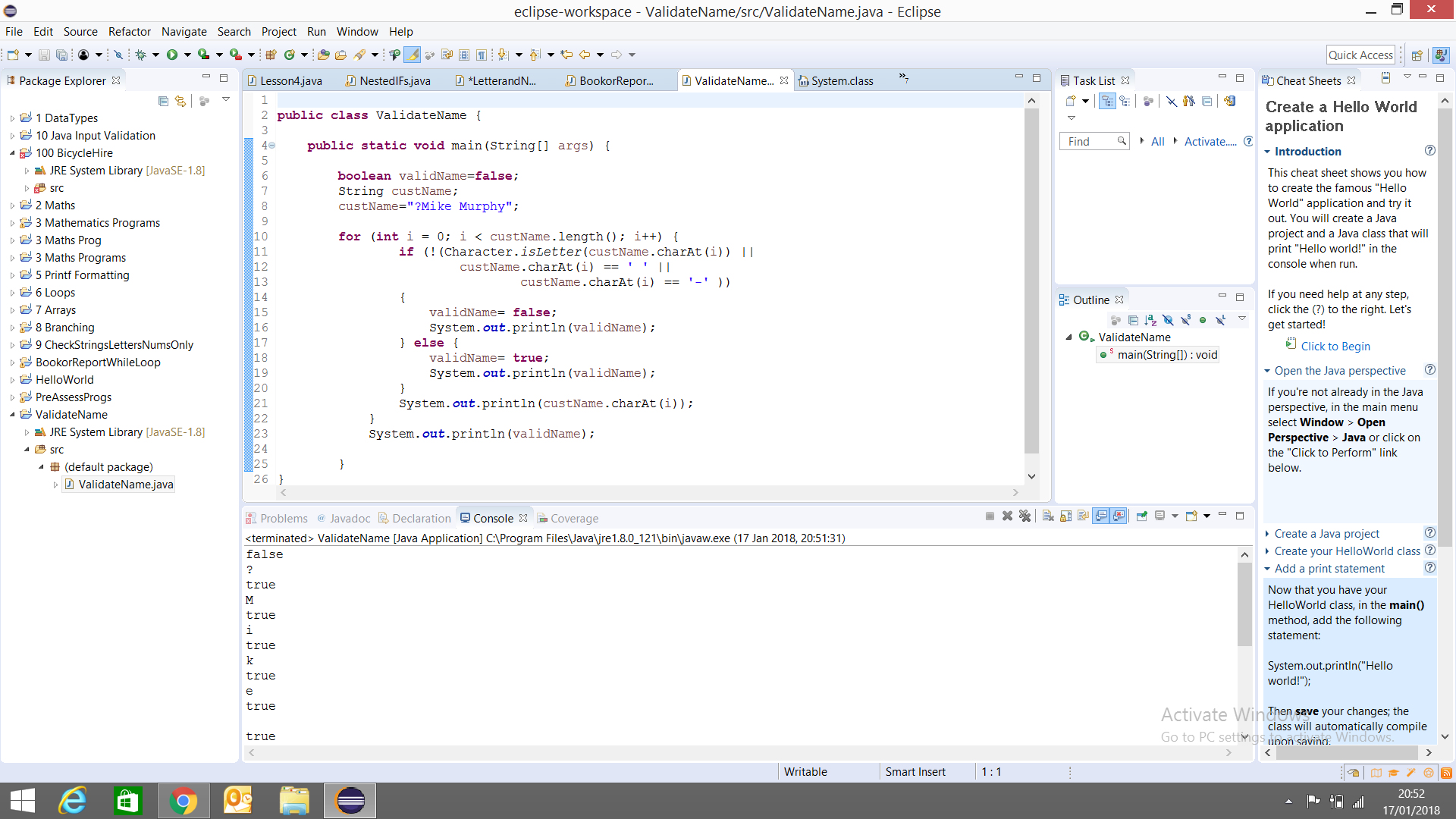 